Признаки расстройств аутистического спектра, ранняя помощь детям.Ранний детский аутизм (РДА) - к сожалению, в современной медицине до сих пор нет четкого определения этого диагноза. Под это определение попадает не какое-то конкретное нарушение или патология развития головного мозга, а общий набор поведенческих симптомов и проявлений, основные из которых – снижение или отсутствие коммуникативных функций, изменения эмоционального фона, социальная дизадаптация, ограниченность интересов, набор стереотипных действий, избирательность. И в результате часто получается так, что понятия «аутизм», «ранний детский аутизм» и «расстройство аутистического спектра» используются как синонимы, что в принципе неверно.Аутизм, как диагноз, может быть поставлен ребенку лишь в среднем школьном возрасте. До этого момента у ребенка может быть диагностирован только ранний детский аутизм, который, как правильно, проявляется в возрасте до 3 лет.Крайне важно провести разделительную черту между понятиями «расстройство аутистического спектра» и «ранний детский аутизм». Важно это потому, что отсутствие четкой дифференциации между РАС и РДА приводит к тому, что многим детям не удается оказать результативную помощь. Так как от правильной постановки диагноза зависит маршрут лечения и коррекции ребенка.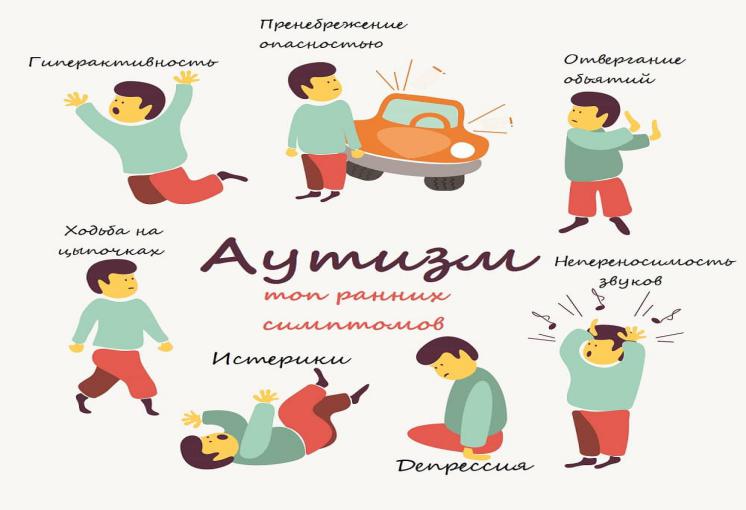 Ранний детский аутизм (РДА):-снижение или отсутствие коммуникативных функций,-изменение эмоционального фона,-социальная дезадаптация,-ограниченность интересов,-набор стереотипных действий, избирательность.Что такое аутизм? Аутизм это пожизненное нарушение развития, которое влияет на коммуникацию и отношение с другими людьми. Влияет на восприятие и понимание окружающего мира. Называется Аутизм по разному, но суть одна. Все люди испытывают трудности в трёх областях, которые называются «триадой нарушений при аутизме»:1. трудность с социальной коммуникацией2. трудности с социальным взаимодействием3. трудности с социальным воображением.На первый взгляд симптоматика РАС очень напоминает ряд признаков, которые присущ РДА. Но, как правило, при РАС проявляется 1-2 аутоподобных черт: те же проблемы взаимодействия с окружающим миром, замкнутость, определенная социальная дезадаптация, нежелание играть со сверстниками, нежелание общаться со взрослыми, беспричинный страх, произвольные или непроизвольные крики, эмоциональная возбудимость. Это также может быть набор определенных стереотипных действий и повторяющихся движений.РДА очень сложно компенсировать, и, как правило, детей с таким нарушением обучают специальной адаптации:-навыки самообслуживания-навыки вербального и невербального взаимодействия с окружающим миром-развитие кинестетических навыков:Умение воспринимать своё тело, направление движений, пространство, дающих ребенку невербальное понимание.Как распознать аутизм в раннем возрасте:-задержка и искажение формирования контактов с матерью и окружающими-чувствительность к сенсорному дискомфорту-избирательность в еде-страхи, беспокойство-стереотипии-однообразная игра ребенка с предметами-неустойчивость ритма «сон-бодрствование»-двигательная сфера развивается неравномерно.Поведение ребенка, которое должно вызвать у родителей опасения:-ребенок не смотрит в глаза;-говорит о себе в третьем (он) или во втором (ты) лице;-все время повторяет слова, фразы;-ребенок начинал говорить первые слова, но речь пропала;-не произносит слова, мычит;-не интересуется игрушками, ровесниками, не играет с детьми;-ребенок отстранен, игнорирует маму, не реагирует на маму, не реагирует на просьбы, имя;-трясет головой, руками, раскачивается;-ходит на носочках;-грызет пальцы, руки; бьет себя по лицу;-у ребенка истерики, приступы агрессии;-боится незнакомых/чужих; пугается звонков, вздрагивает;-боится света, все время выключает его.   Развивающие занятия с данной категорией детей, нацелены на поиск психологических средств, позволяющих ребенку приблизиться в своем психическом и социальном развитии к норме. Коррекционная помощь при этом должна противостоять дальнейшему искажению их психических функций, а также направлять их развитие для решения реальных жизненных задач, коммуникации и социализации.Несмотря на то, что методы могут быть самыми разными, в зависимости от конкретных ситуаций, выделяют общие принципы.Прежде всего, это доверие и взаимопонимание между родителями и специалистами при достаточном уровне критичности. А также помощь детям при аутизме направлена не только на самого ребенка, но и на его родных.